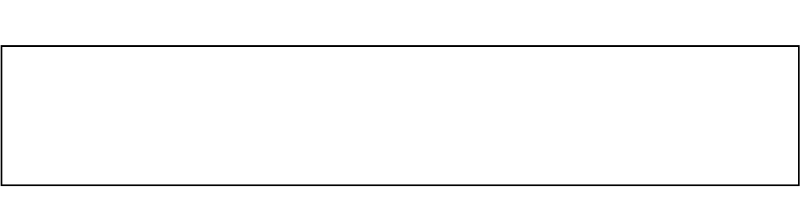 Hessisches Kultusministerium Landesabitur 2018Englisch Thema und AufgabenstellungLeistungskurs Vorschlag AHinweise für den PrüflingAuswahlzeit: 45 MinutenBearbeitungszeit: 240 MinutenAuswahlverfahrenWählen Sie von den drei vorliegenden Vorschlägen einen zur Bearbeitung aus. Die nicht ausgewähltenVorschläge müssen am Ende der Auswahlzeit der Aufsicht führenden Lehrkraft zurückgegebenwerden.Erlaubte Hilfsmittel1. ein einsprachiges Wörterbuch2. ein zweisprachiges Wörterbuch mit etwa 150.000 Stichwörtern und Wendungen3. eine Liste der fachspezifischen Operatoren4. Textausgaben der Pflichtlektüren ohne Kommentar, ggf. mit WorterläuterungenSonstige HinweiseDieser Vorschlag bezieht sich auf die Pflichtlektüre: William Shakespeare: OthelloIn jedem Fall vom Prüfling auszufüllenName: Vorname:Prüferin/Prüfer: Datum:Seite 1 von 5Hessisches Kultusministerium Landesabitur 2018Englisch Thema und AufgabenstellungLeistungskurs Vorschlag ALovers and impossible loveAufgaben1 Describe the conflict presented in the text. (Material)(30 BE)2 Compare Scarlett – taking character traits, gender issues and her situation as a lover intoaccount – to other female characters dealt with in class including Shakespeare‘s Desdemona.(40 BE)3 “Like must marry like or there‘ll be no happiness.” (Material)Discuss the quotation also referring to material dealt with in class.(30 BE)Seite 2 von 5Hessisches Kultusministerium Landesabitur 2018Englisch Thema und AufgabenstellungLeistungskurs Vorschlag AMaterialMargret Mitchell: Gone with the Wind (extract from the novel, 1936)The first chapters of the novel “Gone with the Wind” are set in pre-Civil War Georgia (1861). ScarlettO’Hara, daughter of the plantation owner Gerald O’Hara, learns that her secret love Ashley Wilkes isgoing to announce his engagement to Melanie Hamilton at a barbecue the next day. She is convincedthat she can win Ashley from Melanie if she tells him about her true feelings. At the barbecue, sheconfesses her love to him.“What is it?” he repeated. “A secret to tell me?” […]“Yes – a secret. I love you.”For an instance there was a silence so acute it seemed that neither of them even breathed. Then thetrembling fell away from her, as happiness and pride surged through her. Why hadn‟t she done this5 before? How much simpler than all the ladylike maneuverings she had been taught. And then her eyessought his.There was a look of consternation in them, of incredulity and something more – what was it? […W]hydid Ashley look so oddly and say nothing? Then something like a well-trained mask came down overhis face and he smiled gallantly.10 “Isn‟t it enough that you‟ve collected every other man‟s heart here today?” he said, with the old,teasing, caressing note in his voice. “Do you want to make it unanimous? Well, you‟ve always had myheart, you know. You cut your teeth1 on it.”Something was wrong – all wrong! This was not the way she had planned it. Through the mad tearingof ideas round and round in her brain, one was beginning to take form. Somehow – for some reason –15 Ashley was acting as if he thought she was just flirting with him. But he knew differently. She knewhe did.“Ashley – Ashley – tell me – you must – oh, don‟t tease me now! Have I your heart? Oh, my dear, Ilo –”His hand went across her lips, swiftly. The mask was gone.20 “You must not say these things, Scarlett! You mustn‟t. You don‟t mean them. You‟ll hate yourself forsaying them, and you‟ll hate me for hearing them!”She jerked her head away. A hot swift current was running through her.“I couldn‟t ever hate you. I tell you I love you and I know you must care about me because –” Shestopped. Never before had she seen so much misery in anyone‟s face. “Ashley, do you care – you do,25 don‟t you?”“Yes,” he said dully. “I care.”If he had said he loathed her, she could not have been more frightened. She plucked at his sleeve,speechless.“Scarlett,” he said, “can‟t we go away and forget that we have ever said these things?”30 “No,” she whispered. “I can‟t. What do you mean? Don‟t you want to – to marry me?”He replied, “I‟m going to marry Melanie.” […]1 to cut one‟s teeth on sth – to get your first experience of doing something and learn the basic skillsSeite 3 von 5Hessisches Kultusministerium Landesabitur 2018Englisch Thema und AufgabenstellungLeistungskurs Vorschlag A“Father is to announce the engagement tonight. We are to be married soon. I should have told you, butI thought you knew. I thought everyone knew – had known for years. I never dreamed that you –2 3You‟ve so many beaux. I thought Stuart –”35 Life and feeling and comprehension were beginning to flow back into her.“But you just said you cared for me.”His warm hands hurt hers.“My dear, must you make me say things that will hurt you?”Her silence pressed him on.40 “How can I make you see these things, my dear? You who are so young and unthinking that you donot know what marriage means.”“I know I love you.”“Love isn‟t enough to make a successful marriage when two people are as different as we are. Youwould want all of a man, Scarlett, his body, his heart, his soul, his thoughts. And if you did not have45 them, you would be miserable. And I couldn‟t give you all of me. I couldn‟t give all of me to anyone.And I would not want all of your mind and your soul. And you would be hurt, and then you wouldcome to hate me – how bitterly! You would hate the books I read and the music I loved, because theytook me away from you even for a moment. And I – perhaps I –”“Do you love her?”50 “She is like me, part of my blood, and we understand each other. Scarlett! Scarlett! Can‟t I make yousee that a marriage can‟t go on in any sort of peace unless the two people are alike?”Someone else had said that: “Like must marry like or there‟ll be no happiness.” Who was it? It seemeda million years since she had heard that, but it still did not make sense.“But you said you cared.”55 “I shouldn‟t have said it.”Somewhere in her brain, a slow fire rose and rage began to blot out everything else.“Well, having been cad4 enough to say it –”His face went white.“I was a cad to say it, as I‟m going to marry Melanie. I did you a wrong and Melanie a greater one. I60 should not have said it, for I knew you wouldn‟t understand. How could I help caring for you – youwho have all the passion for life that I have not? You who can love and hate with a violenceimpossible to me? Why you are as elemental as fire and wind and wild things and I –” […]“Why don‟t you say it, you coward! You‟re afraid to marry me! You‟d rather live with that stupidlittle fool who can‟t open her mouth except to say „Yes‟ or „No‟ and raise a passel5 of mealy-mouthed65 brats just like her! Why –”“You must not say these things about Melanie!”2 beau (plural: beaux) – an admirer3 Stuart Tarleton was an admirer of Scarlett„s.4 cad – a man who cannot be trusted, especially one who treats women badly5 passel – a large numberSeite 4 von 5Hessisches Kultusministerium Landesabitur 2018Englisch Thema und AufgabenstellungLeistungskurs Vorschlag A“ „I mustn‟t‟ be damned to you! Who are you to tell me I mustn‟t? You coward, you cad, you – Youmade me believe you were going to marry me –”“Be fair,” his voice pleaded. “Did I ever –”70 She did not want to be fair, although she knew what he said was true. He had never once crossed theborders of friendliness with her and, when she thought of this fresh anger rose, the anger of hurt prideand feminine vanity. She had run after him and he would have none of her. He preferred a whey-facedlittle fool like Melanie to her.(971 Wörter)Margret Mitchell: Gone with the Wind, New York 2007, S. 127–129.Seite 5 von 5